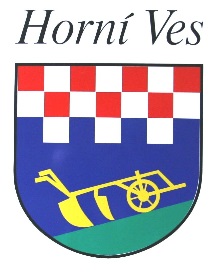   34. ZASEDÁNÍ ZASTUPITELSTVA OBCE Horní Ves       konané dne 28.4.2017 v sále KZO. 1. Zahájení. 34. zasedání ZO Horní Ves zahájil starosta obce Petr Kapoun v 19:00 hod., starosta přivítal zastupitele obce, zastupitel – p. Tomáš Sacha a Mgr. Martina Vávrová jsou řádně omluveni a konstatoval, že zastupitelstvo obce je usnášení schopné, přítomno je 5 členů zastupitelstva.Program:1. Zahájení 2. Zpráva starosty obce za rok 20163. Informace o činnosti v roce 2017     4. Zpráva předsedy finančního výboru 5. Zpráva předsedy kontrolního výboru6. DiskuzeDnešní zasedání bylo řádně svoláno, zastupitelé pozváni telefonicky a e-mailem a pozvánka byla umístěná na úřední desce OÚ, o ZZO bylo informováno veřejným rozhlasem.Návrhová komise:                  	Vlastimil Lysý, Ing. Milan MakovičkaOvěřovatelé zápisu:                	Vlastimil Lysý, Karel MachZápis z min. jednání ověřili:   	Mgr. Martina Vávrová, Ing. Milan MakovičkaUsnesení č.01//34/2017.Zastupitelstvo obce schválilo program svého 34. zasedání, návrhovou komisi a ověřovatele zápisu.Usnesení bylo přijato 5 hlasy, proti 0, zdržel 0.2. Zpráva starosty obce za rok 2016Starosta obce seznámil ZO a hosty s činností ZO za rok 2016. Prezentoval výsledek hospodaření obce, stavy účtů, zprávy o přezkumu hospodaření obce. Dále seznámil přítomné s lesní hospodářskou činností.Viz. Přiložená prezentace.3. Informace o činnosti v roce 2017Starosta obce představil výhled plánované činnosti a záměrů na období 2017.Viz. Přiložená prezentace4. Zpráva předsedy finančního výboru Předseda finančního výboru p. Vlastimil Lysý, přednesl Zprávy o činnosti výboru za rok 2017. Nebyly zjištěny závady.5. Zpráva předsedy kontrolního výboruPředseda kontrolního výboru p. Karel Mach, přednesl Zprávy o činnosti kontrolního výboru za rok 2017. Nebyly zjištěny závady.6. Diskuze  V rámci diskuze nebyli vzneseny návrhy ani připomínky.     Zapsal :                                        Ing. Petr Kapoun			                       starosta       V Horní Vsi  30.4.2017        Ověřovatelé zápisu:		Vlastimil LysýKarel Mach